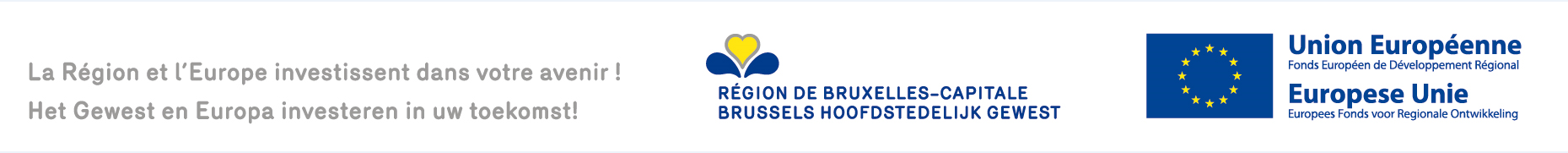 FORMULAIRE A REMPLIR POUR CHAQUE DEPENSE PASSEE PAR UN BENEFICIAIRE NON SOUMIS AUX REGLES DES MARCHES PUBLICSCe formulaire vous permet de fournir à l’Autorité de Gestion toutes les informations liées aux dépenses d’un montant attribué pour plus de 30.000 € HTVA et non soumises à la législation sur les marchés publics. Il doit donc être complété et remis lors de l’introduction d’une demande de paiement et ce, pour chaque nouveau contrat. Toutes les informations réglementaires et pratiques sont disponibles dans les notes de guidance publiées par l’Autorité de Gestion. IDENTIFICATIONLORS DE LA COMMANDEQuel est l’objet du contrat ?Quel est le lien direct entre l’objet du contrat et le projet (par opposition aux frais indirects)?Quel est le mode de consultation des opérateurs économiques ?Plusieurs opérateurs économiques ont-ils été consultés ?   Oui                         Non   Veuillez spécifier lesquels ainsi que leur offre.Si non, veuillez en spécifier la raison. Pour quel montant le contrat a-t-il été attribué HTVA ?   Motivez le choix du fournisseur / prestataire. LORS DE L’EXÉCUTION DU CONTRATLe contrat a-t-il entièrement été exécuté ?  Oui             Non    Si non, spécifiez pourquoiSi le contrat a entièrement été exécuté, quel est le montant effectivement payé HTVA ?Le contrat a-t-il fait l’objet de modifications ?  Oui             Non    Si oui, veuillez en justifier la source juridique (modification unilatérale, circonstances exceptionnelles,…) :AUTRES REMARQUESSi vous avez d’autres remarques ou informations attenantes au marché à nous communiquer, veuillez les mentionner ci-après. ANNEXES Doivent être joints à la présente, les documents suivants :La ou les facture(s) attenante(s) au contratLa(es) preuve(s) de paiement de(s) (la) facture(s) susmentionnée(s) Une déclaration d’absence de conflit d’intérêts Les preuves attenantes au présent marché public sont conservées par le porteur de projet, tenues à la disposition des autorités de contrôle et seront communiquées sur simple demande. Par la présente, je certifie sur l’honneur l’exactitude des déclarations énoncées ci-dessus. Nom :  Signature (lieu et date) :ENCADRÉ RESERVÉ À L’AUTORITÉ DE GESTIONRemarques, commentaires,…Pour vérification,Gestionnaire :Signature :Projet (Nom + numéro)Porteur du projetDate d’attributionDate d’attributionRéférences du contrat Références du contrat Références du contrat Références du contrat Références du contrat Références du contrat Références du contrat 